Транспорт из пластилинаПолицейская машина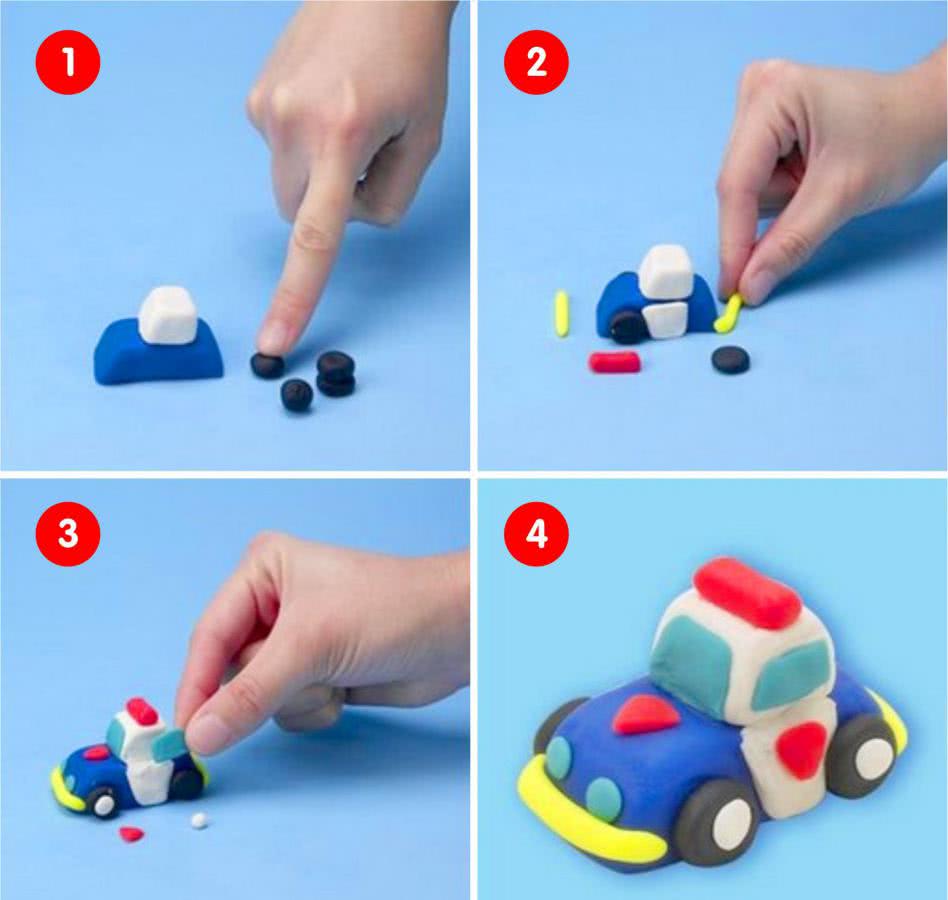 Грузовик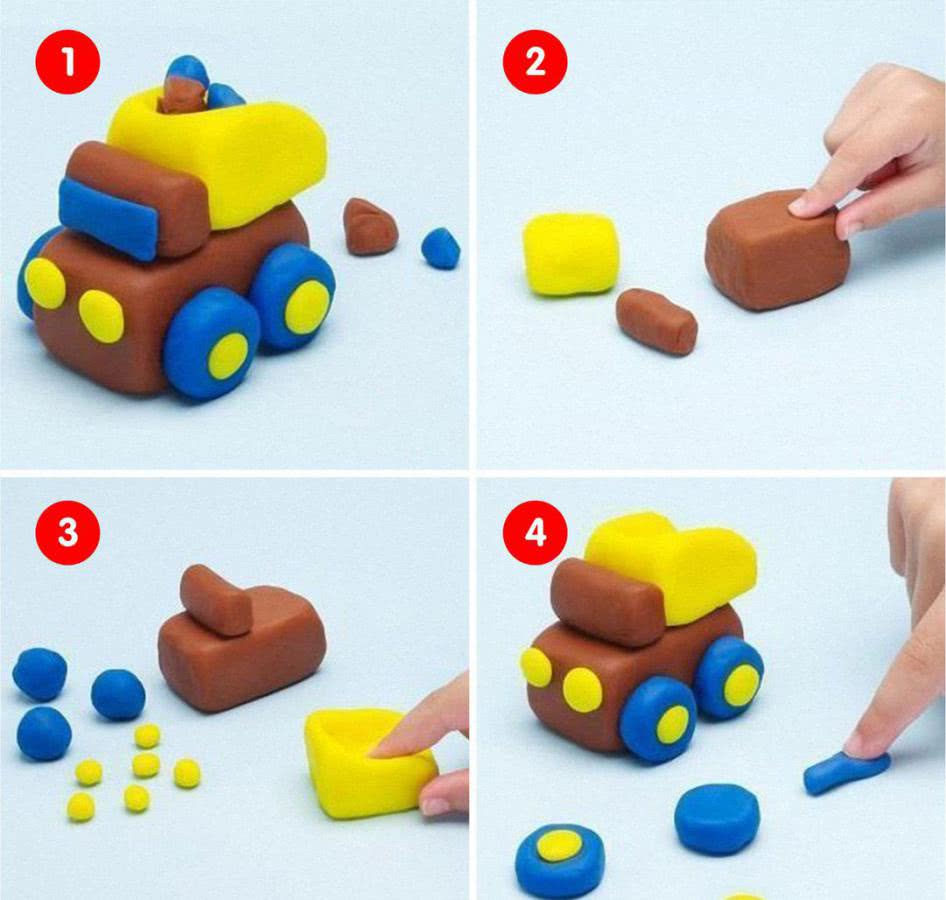 